O nešťastné čarodějniciZa pěti hlubokými jezery a osmero vysokými kopci byl hrad Pytel, na němž strašila různá strašidla včetně čarodějnice Strašpytelky. Strašpytelka však byla mladé a nezkušené strašidlo, a proto se jí všichni kolem ní smáli. Zkazila i to nejjednodušší kouzlo – nejednou místo abraka dabra řekla dabraka abra. Ani v čarodějnické škole se jí nevedlo lépe. Velmi jí to trápilo, že neměla žádné kamarády a čarodějnické řemeslo jí nešlo. Celé hodiny proto trávila v lese sbíráním sladkých lesních plodů, ze kterých potom vařila výborné marmelády a šťávy. Jednoho dne, při svém putování po lese zahlédla pohledného mladíka. Byl to pekař Míra. Míra měl pekařství, do kterého chodili lidé z celého dalekého okolí. Tak výborné bylo jeho pečivo. Kromě svého řemesla nadevše miloval procházky po lese, stejně jako Strašpytelka. Strašpytelce se hned na první pohled zalíbil. Chvíli ho z povzdálí pozorovala, ale protože byla nešikovná, zakopla o spadlou větev a padla Mírovi rovnou do cesty. Rozplácla se tam jak dlouhá, tak široká. Míra se nejprve lekl, ale protože měl dobré srdce, pomohl Strašpytelce na nohy. Strašpytelka se velmi styděla. Míra se jí zeptal, zda se jí něco nestalo. Ona jen stydlivě zavrtěla hlavou. Nezmohla se ani na slovo, protože se jí Míra tuze zamlouval. Míra se jí začal vyptávat, co tak sama dělá v lese. Posadili se spolu na kmen spadlého stromu a celé hodiny si spolu povídali. A tak Míru napadlo, že by mu Strašpytelka mohla do jeho pekárny dodávat své výborné marmelády. Jak se časem ukázalo, byl to dobrý nápad. Jeho koláče, koblihy a buchty se podávali dokonce až na královský stůl. Po nějakém čase se Strašpytelka přestěhovala k Mírovi do pekárny a přestala strašit na hradě Pytel. A protože přišla mezi lidi, navrhl jí Míra, zda by se nechtěla přejmenovat třeba na Milenu. Strašpytelku to velmi potěšilo. Pekárna také změnila název. Jmenuje se U Milenky.ZAZVONIL ZVONEC A POHÁDKY JE KONEC 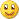 